Первенство Ростовской области по боксу	С 12-17 января в городе Таганрог проходило первенство Ростовской области по боксу среди юниоров и юниорок.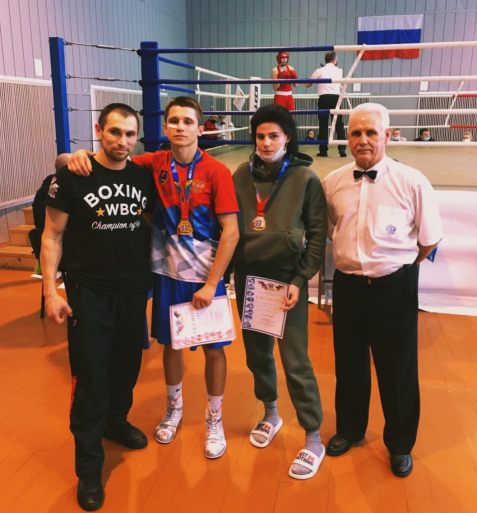 	В первенстве приняло участие 250 спортсменов со всей области.Наш город представляли        боксеры из БК «Hammer Gym»(Молот) Смирнов Артём и Литючая Алина под руководством тренера          Магомедова Р.М.	Смирнов Артём провёл 4 боя и одержал убедительные победы и выполнил разряд КМС.	Литючая Алина вышла в финал и в упорном бою проиграла сопернице из г.Батайска и заняла 2 - место.